allegato 1bis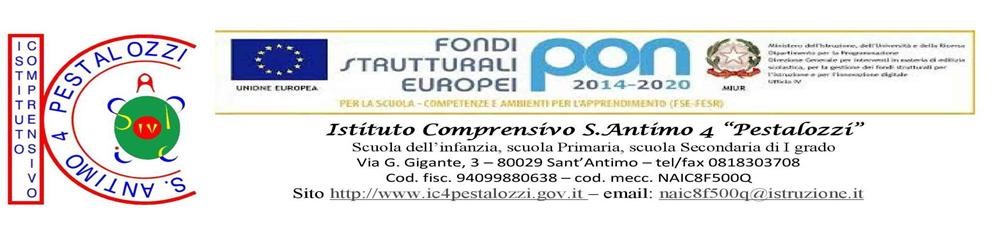 Modulo Domanda TUTOR internoAl Dirigente Scolasticodell’IC Pestalozzi, Sant’AntimoOGGETTO: progetto 10.2.2A-FDRPOC-CA-2022-457 “Riaccendi la mente”Il/la sottoscritt………………………………Nato/a a ………………………..il……………………Residente a ………………………………Prov.…………………………………………………….In via/piazza…………………………………………….. n……… .CAP  ………………………Tel………………………………cell……………………………………e-mail……………………………Codice fiscale……………………………Titolo di studio ………………………………..………………CHIEDEDi essere ammesso/al partecipare al bando indicato in oggetto in qualità di TUTOR interno nel modulo: …………………………………………………………………………………………………………………_l_sottoscritt_ dichiara di aver preso visione del bando e di accettarne il contenuto. Si riserva di consegnare ove richiesto, se risulterà idoneo, pena decadenza, la documentazione dei titoli._l_sottoscritt_ dichiara di avere competenze specifiche …………_l_sottoscritt_ autorizza codesto istituto al trattamento dei propri dati personali ai sensi della legge 31/12/96 n. 675.Si allega alla presente istanza:curriculum vitae in formato europeopiano di lavoro (solo per gli esperti) Data, …………………							In Fede									               ……………………………………………………….